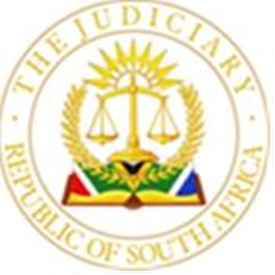 OFFICE OF THE CHIEF JUSTICE		(REPUBLIC OF SOUTH AFRICA)					GAUTENG LOCAL DIVISION, JOHANNESBURGUNOPPOSED MOTION ROLL FOR 28 MARCH    2024.BEFORE THE HONOURABLE JUDGE:   WRIGHT                    			       JUDGE’S SECRETARY:MVukeya@judiciary.org.zaPARTIESCASE NUMBER1.FIRST NATIONAL BANK V. NDAWENI MAINTENANCE SERVICES CC 2022-0047232.UPCYCLE PROPERTY INVESTMENTS (PTY) LTD V. ZAWADI ISABELLE MAKOLA 2024-0022233.TSEPO DANIEL MAKHETHA V. MINISTER OF POLICE 2022-044042	4.TRANSSEC 4 (RF) LIMITED V. LENGEGUE PETRUS KULUMAN 2023-0763935.TRANSPORT HOLDINGS [PROPRIETARY] LIMITED V. SWIFT RESOURCES [PROPRIETARY] LIMITED 2023-048725		6.TRANSFLOW (RF)(PTY)LTD V. LENGEGUE PETRUS KULUMAN 2023-0763717.THE STANDD BANK OF SOUTH AFRICA LIMITED V. HENDRICK RAMOKGOTHU MORUA2023-0299818.TRANSFLOW (RF) (PTY) LIMITED V. SEGOGOANE RUTH RAPUDUMO		2023-0740049.TRANSFLOW (RF) (PTY) LIMITED V. OUPA JOHN MOGAPI2023-06952710.THEMBA TSHABALALA V. PHILISILE NXUMALO2023-09000111.THE STANDARD BANK OF SOUTH AFRICA LIMITED v. MALESELA SIMON BALOYI 2023-034903 		12.THE STANDARD BANK OF SOUTH AFRICA LIMITED v. NELSON KAROS HART	2023-04242213.THE STANDARD BANK OF SOUTH AFRICA LIMITED v. RAJOOGOPAL PILLAY 2023-08907014.STANDARD BANK OF SOUTH AFRICA LTD v. JEFF MOSES OGUGUA 2023-04582915.STANDARD BANK OF SOUTH AFRICA LTD v. THABO REGINALD MAPHUNYE 		2022-04950116.SUNLYN (PTY) LTD V. CLEARVIEW DESIGN (PTY) LTD		2023-02110717.SUNLYN (PTY) LTD V. SHEPHERD REHABILITATION CENTRE 		2022-04462418.THE BODY CORPORATE OF BLANDFORD COURT V. LOYISO BENEDICTA BALA		2024-00269319.THE STANDARD BANK OF SOUTH AFRICA V. MPHO MIRRIAM TLADI		2023-07870120.THE STANDARD BANK OF SOUTH AFRICA V. PHINDILE PRAYER MBATHA		2023-11488221.THE STANDARD BANK OF SOUTH AFRICA LIMITED V. GOOD PRICE FURNITURE AND SWEETS WHOLESALE (PTY) LTD 2024-00161022.STARLINGS ON THE 11TH BODY CORPORATE V. SIBONGILE MESHECK MRAMBA # 2024-001778		23.STARZMANN CONSULTING CC V. DIRECTOR GENERAL OF HOME AFFAIRS	2024-00336424.SUNLYN (PTY) LIMITED v. VK TRADERS (PTY) LTD 2022-04505825.SHABAN HUSSEEN JAMA v. THE MINISTER OF HOME AFFAIRS		2023-07051326.SHEHNILA KHAN V. CAPRICORN ENERGY & GAS	2023-11435827.SHEIKH AMAN V. MINISTER OF POLICE	2023-10935328.STANDARD BANK OF SOUTH AFRICA LIMITED V. MBULELWA EUNICE MJANGQEKA (NGALO) 2023-08315429.STANDARD BANK OF SOUTH AFRICA LIMITED V. MOTSHALENE APRIL TSELE 2023-10047830.STANDARD BANK OF SOUTH AFRICA LIMITED v. MARIETJIE LABUSCHAGNE 2023-08833831.STANDARD BANK OF SOUTH AFRICA LIMITED v. CORNELUIS JOHANNES GROBLER 2023-097603	32.STANDARD BANK OF SOUTH AFRICA LIMITED v. HENDRIK JOHANNES SILLANDS 2023-094202 33.STANDARD BANK OF SOUTH AFRICA LIMITED v. MARCUS DEMETRIUS SMIT 2023-10761334.STANDARD BANK OF SOUTH AFRICA LIMITED v. SHAOLIN PILLAY		2023-08314735.STANDARD BANK OF SOUTH AFRICA LIMITED v. TENJISWA FELICIA BUKULA 2023-04369236.FIRSTRAND MORTGAGE COMPANY (RF) PROPRIETARY LIMITED V. LIZZIE LILIAN NDLOVU		2023-08216737.JULIAN PETER EMPEDOCLES V. OMANER (PTY) LTD 2024-00301338.JARDTAL PROPERTIES (PTY) LTD V. NOMAWELE LETTY SENENE2023-12499739.JAN VAN DEN BOS N.O V. THUBANE BRIAN BANGANI 2023-00160540.ISMAIL HASSAN MOHAMED V. MINISTER OF HOME AFFAIRS2023-07864841.GERT JACOBUS FOURIE		2024-00300842.HAMILTONS ESTATE AGENCY CC V. DUNCAN PHILIP STEEL WILSHERE 2024-00319343.HUSSEIN ABDALLA MOHAMED V. THE MINISTER OF HOME AFFAIRS		2023-04379544.IMAS FINANCE (CO-OPERATIVE) LIMITED V. JACOBS; JOHANNA, MAGRIETA 		2022-03355745.IMAS FINANCE (CO-OPERATIVE) LIMITED V. MACHAI; MANTSI, SETH 2022-037501